Сессия №9                             Решение № 119                  15 июля 2020 годаОб утверждении Положения о размерах и условиях оплаты труда Главы Звениговского муниципального района, Председателя Собрания депутатов Звениговского муниципального районаВ соответствии с частью 2 статьи 53 Федерального закона от 6 октября 2003 года № 131-ФЗ «Об общих принципах организации местного самоуправления в Российской Федерации», Собрание депутатов РЕШИЛО:1. Утвердить Положение о размерах и условиях оплаты труда Главы Звениговского муниципального района, Председателя Собрания депутатов Звениговского муниципального района, солгано приложению.2. Признать утратившим силу:- решение Собрания депутатов муниципального образования «Звениговский муниципальный район» от 11 декабря 2018 года № 336 «Об утверждении Положения о размерах и условиях оплаты труда Главы муниципального образованиям «Звениговский муниципальный район» - Председателя Собрания депутатов муниципального образования «Звениговский муниципальный район»;- решение Собрания депутатов муниципального образования «Звениговский муниципальный район» от 4 октября 2019 г. № 24 «О повышении размера должностного оклада Главы Звениговского муниципального района - Председателя Собрания депутатов Звениговского муниципального района».3. Настоящее решение вступает в силу после официального опубликования в газете «Звениговская неделя» и подлежит размещению на сайте Звениговского муниципального района в информационно-телекоммуникационной сети «Интернет».Председатель Собрания депутатовЗвениговского муниципального района                                         Н.В. ЛабутинаПриложение к решению Собрания депутатов от 15 июля 2020 № 119Положение о размерах и условиях оплаты труда Главы Звениговского муниципального района, Председателя Собрания депутатов Звениговского муниципального района1. Настоящим Положением об оплате труда Главы Звениговского муниципального района, Председателя Собрания депутатов Звениговского муниципального района (далее – Положение) регулируются правоотношения, связанные с реализацией гражданами, замещающими должность Главы Звениговского муниципального района, права на своевременное и в полном объеме получение денежного содержания.2. Оплата труда Главы Звениговского муниципального района, производится в виде денежного содержания, которое состоит из должностного оклада, а также месячного оклада за уровень профессиональной квалификации, из ежемесячных надбавок за особые условия деятельности, за выслугу лет, ежемесячного денежного поощрения.3. Оплата труда Главы Звениговского муниципального района производится за счет средств бюджета Звениговского муниципального района.4. Размер должностного оклада и дополнительных выплат для Главы муниципального образования, осуществляющего свои полномочия на постоянной основе, определяются в следующем соотношении:Размер должностного оклада Главы Звениговского муниципального района, работающего на постоянной основе, составляет 10235 рублей.Дополнительные выплаты для Главы Звениговского муниципального района, определяются в следующих размерах:1) ежемесячная надбавка к должностному окладу за выслугу лет:стаж работы             (процентов)от 1 года до 5 лет		10от 5 до 10 лет		15от 10 до 15 лет		20свыше 15 лет		30;2) ежемесячная надбавка к должностному окладу за особые условия деятельности от 170 до 200 процентов должностного оклада;3) месячный оклад за уровень профессиональной квалификации в размере 3470 рублей;4) ежемесячное денежное поощрение в размере 3,9 оклада месячного денежного содержания (должностной оклад и месячный оклад за уровень профессиональной квалификации);5) ежемесячную надбавку в размере 15% к должностному окладу за допуск к документам, составляющими государственную тайну по 3-ей форме.5. Изменений размеров должностного оклада, а также ежемесячных и иных дополнительных выплат Главе Звениговского муниципального района осуществляется в соответствии с муниципальным правовым актом Собрания депутатов Звениговского муниципального района.___________________________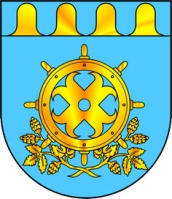 ЗВЕНИГОВО МУНИЦИПАЛ РАЙОНЫН  ДЕПУТАТ – ВЛАКЫН ПОГЫНЫН  ШЫМШЕ СОЗЫВШЕСОБРАНИЕ ДЕПУТАТОВ ЗВЕНИГОВСКОГО МУНИЦИПАЛЬНОГО РАЙОНАСЕДЬМОГО СОЗЫВА